Descriptif	Système 1.1.1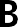 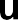 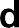 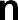 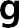 Documents de référenceN FP10-202 (D.T.U. 20.1) : Ouvrage en maçonnerie de petits éléments.NF P18-210 (D.T.U. 23.1) : Murs en béton banché.NF P21-204 (D.T.U. 31.2) : Construction de maisons et bâtiments à ossature en bois.NF P18-201 (D.T.U. 21) : Exécution des ouvrages en béton.Avis Techniques FOAMGLAS® et FOAMGLAS® TAPERED.Cahiers des Charges et Avis Techniques des procédés particuliers mis en œuvre.Règles professionnelles.Élément porteurLa préparation du sol est réalisée conformément aux normes, D.T.U. en vigueur, ou aux Avis Techniques.Préparation du supportPose du béton maigre, épaisseur ~ 5 cm. Application d’une fine couche d’égalisation en gravillon de granulométrie de 3 / 6 mm. Surface tirée à la règle.Isolation thermiqueLa mise en œuvre de l’isolant se fait en pose libre à joints serrés et décalés.Panneaux en verre cellulaire type FOAMGLAS® BOARD T3+, format120 x 60 cm, lambda = 0,036 W / (m⋅K) bénéficiant d’une garantie thermique de 30 ans (une attestation spécifique au chantier sera établie par le fabricant), isolant étanche à l’eau et à la vapeur, résistance à la compression sans écrasement à la rupture : 5 kg / cm2.Épaisseur : ……… mmL’épaisseur doit être conforme à la réglementation thermique en vigueur pour les bâtiments neufs et à la réglementation thermique rénovation pour les bâtiments existants.Option : forte chargePanneaux en verre cellulaire type FOAMGLAS® BOARD S3, format120 x 60 cm, lambda = 0,045 W / (m⋅K) bénéficiant d’une garantie thermique de 30 ans (une attestation spécifique au chantier sera établie par le fabricant), isolant étanche à l’eau et à la vapeur, résistance à la compression sans écrasement à la rupture : 9 kg / cm2.Épaisseur : ……… mmL’épaisseur doit être conforme à la réglementation thermique en vigueur pour les bâtiments neufs et à la réglementation thermique rénovation pour les bâtiments existants.Option : très forte chargePanneaux en verre cellulaire type FOAMGLAS® BOARD F, format 120 x 60 cm, lambda = 0,050 W/ (m⋅K) bénéficiant d’une garantie thermique de 30 ans (une attestation spécifique au chantier sera établie par le fabricant), isolant étanche à l’eau et à la vapeur, résistance à la compression sans écrasement à la rupture : 16 kg / cm2.Épaisseur : ……… mmL’épaisseur doit être conforme à la réglementation thermique en vigueur pour les bâtiments neufs et à la réglementation thermique rénovation pour les bâtiments existants.ProtectionCouche de désolidarisation posée avec recouvrement, entre les panneaux isolants et le béton.Mise en œuvre du radier en béton armé. Dimensionnement à effectuer par le bureau d’étude.Système 1.1.1Les recommandations pour l’utilisation et la pose de FOAMGLAS® sont données à titre purement indicatif. En effet, elles se basent sur les expériences et connaissances techniques actuelles. Il ne pourra être reproché à Pittsburgh Corning France aucun dommage résultant d’erreurs ou d’omissions. Il appartient au poseur ou à l’acheteur de vérifier si les matériaux fournis conviennent aux applications et usages prévus.  De ce fait, notre responsabilité ne saurait être engagée au titre du contenu de cette fiche. La vente de nos produits est soumise à nos seules conditions générales de vente et n’est pas étendue au contenu de la présente fiche technique ou aux conseils donnés par notre service technique. Pittsburgh Corning France se réserve le droit d’apporter à la présente fiche toute modification technique appropriée sans préavis.Pittsburgh Corning France8 rue de la RenaissanceF-92160 Antony Tél : + 33 (0)1 58 35 17 90Fax : + 33 (0)1 58 35 17 91info@foamglas.fr www.foamglas.fr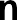 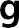 LP-PDF-0714 B-PCF-fr-TDS-1.1.1